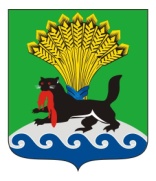 РОССИЙСКАЯ ФЕДЕРАЦИЯИРКУТСКАЯ ОБЛАСТЬИРКУТСКОЕ РАЙОННОЕ МУНИЦИПАЛЬНОЕ ОБРАЗОВАНИЕАДМИНИСТРАЦИЯПОСТАНОВЛЕНИЕот «14» июля 2015г.					               № 2041В соответствии с п.15.1 ч.1 ст. 15 Федерального закона от 06.10.2003 № 131-ФЗ «Об общих принципах организации местного самоуправления в Российской Федерации», п. 5.8 ст.19 Федерального закона от 13.03.2006 № 38-ФЗ «О рекламе»,  руководствуясь статьями 39, 45, 54 Устава Иркутского районного муниципального образования, с учетом согласования Службы архитектуры Иркутской области, «Письмо о схеме размещения рекламных конструкций № 82-37-830/15», администрация Иркутского районного муниципального образования ПОСТАНОВЛЯЕТ:Утвердить Схему размещения рекламных конструкций на территории Иркутского районного муниципального образования включающую в себя:Альбом схем размещения рекламных конструкций на территории Иркутского районного муниципального образования (Приложение № 1 к настоящему постановлению).Альбом карт размещения рекламных конструкций на территории Иркутского районного муниципального образования (Приложение № 2 к настоящему постановлению).Адресный реестр установки и эксплуатации рекламных конструкций на территории Иркутского районного муниципального образования (Приложение № 3 к настоящему постановлению).Опубликовать настоящее постановление в газете «Ангарские огни», разместить в информационно–телекоммуникационной сети «Интернет» на официальном сайте администрации Иркутского районного муниципального образования www.irkraion.ru.Контроль исполнения настоящего постановления возложить на заместителя Мэра по экономике и финансам И.В.Жука.И.о. Мэра района                                                                                     А.А. МенгПОДГОТОВИЛ:ВИЗА СОГЛАСОВАНИЯ:Антикоррупционная экспертиза:Администрация Иркутского районного муниципального образования, в лице консультанта-помощника мэра по правовым вопросам Шободоева Владимира Евгеньевича, в соответствии с пунктом 2 статьи 6 Федерального закона от 25 декабря 2008 г. № 273-ФЗ «О противодействии коррупции» и подпунктом 3 пункта 1 статьи 3 Федерального закона от 17 июля 2009 N 172-ФЗ «Об антикоррупционной экспертизе нормативных правовых актов и проектов нормативных правовых актов» проведена экспертиза  согласуемого проекта нормативно-правового акт в целях выявления в нем положений, способствующих созданию условий для проявления коррупции.ЗАКЛЮЧЕНИЕ:В согласуемом проекте нормативно-правового акта не выявлены положения, способствующие созданию условий для проявления коррупции.Консультант-помощник мэра по правовым вопросам___________________ В.Е. Шободоев СПИСОК РАССЫЛКИ:«Об утверждении Схемы размещения рекламных конструкций  на территории Иркутского районного муниципального образования»Главный специалист отдела содействия развитию предпринимательства и туризмаКЭиУМИ АИРМО«__»_________ 2015 г.  А. А. КурганРуководитель  аппарата «__»_________ 2015 г.                  Д.К. КокуновЗаместитель Мэра по экономике и финансам«__»_________ 2015 г.Председатель Комитета по экономике и управлению муниципальным имуществом«__»_________ 2015 г.И. о. начальника Управления территориального планирования и земельных ресурсов АИРМО«__»_________ 2015 г.Начальник правового управления«__»_________ 2015 г.                  И.В. Жук                  Д.С. Савельев                  А. А. Борисова                  Н.Т. КлейнРуководство – 3 экз.КЭиУМИ – 1 экз.Консультант – 1 экз.Гарант – 1 экз.Газета «Ангарские огни» – 1 экз